The Value of Core in Mature Field Development – Examples from the UK North SeaS. Kelly1, R. H. Worden2 & P. Mc Ardle1*1 EnQuest PLC, 2University of Liverpool*Present address: University of ManchesterCore-based studies have had material impacts on the understanding of a number of late-life, mature North Sea Brent Group hydrocarbon reservoirs.  These studies have included sedimentological, diagenetic and reservoir quality focused evaluations of core.  The primary objective of the studies has been to improve conceptual and qualitative models that can be utilized in reservoir modelling and also for infill drilling and well workover evaluations.  Most of these studies have been undertaken on old core samples collected in the 1980s and 1990s.  Two case studies are described here that provide examples of the utility of core in mature fields. (1) Heather Field calcite:  to quantitatively assess the distribution of calcite cements and their impact on hydrocarbon volumes and reservoir quality distribution in Brent reservoirs.  (2) Thistle Field Etive Formation barriers and baffles: to characterise and describe the origin and distribution of low-permeability intervals within the Etive Formation reservoir.  These two studies used a wide variety of core-based techniques including core logging and description, optical microscopy and petrographical studies, isotope analyses, XRD and SEM-EDS (QEMSCAN)-based mineralogy, portable-XRF, NDTr and NDT geochemical analysis, as well as image analysis of grain size and texture.  These data were then integrated with other subsurface datasets, such as well log, seismic data and well performance data, in order to address the specific reservoir challenge.  These new and focussed reappraisals of core demonstrate the dual value of core-based studies, which can: Improve the understanding of producing hydrocarbon reservoirs, leading to improved productivity and recovery.  Core is a full asset life-cycle resource and provides critical insight at all stage of field maturity as production behaviour changes and alternative development strategies are considered.Further our general knowledge and understanding of clastic sedimentology and diagenesis using rich and diverse core-based datasets backed up by substantial well log and seismic datasets.IntroductionA significant proportion of the world’s daily oil production comes from mature fields, possibly as much as two-thirds (https://petrowiki.spe.org/Mature_fields).  There is no formal definition of maturity, but generally fields are considered mature if they have produced more than 50% of their established proved plus probable resource estimates or have produced for more than 25 years.  In general, production from mature fields will be in a decline phase.  Operating mature and late-life oil and gas assets requires maximising economic production up until the point at which operation is no longer economic.  Activities, such as improving production efficiency, Enhanced Oil Recovery (EOR), well and reservoir management, waterflood optimisation, well intervention and infill drilling, are important to protect base production but also to extend oil field life.Subsurface Challenges of Mature FieldsMature oil fields that have been in production for 25+ years have specific subsurface challenges that are relevant when trying to improve productivity and maximize economic recovery.  These include: (1) subsurface data quality, and (2) reservoir modelling accuracy and predictability.Data QualitySubsurface datasets from mature fields, e.g., core, wireline/LWD logs, production logs, are typically highly variable in terms of both vintage and quality.  Core is generally only taken in the early exploration/appraisal/pre-production phases and may be variable in terms of preservation and current condition.  Log data may also vary significantly in vintage (e.g. different generations of logging tools) that impacts resolution or quality and may introduce bias in parts of datasets.Reservoir ModellingPotentially costly activities to maintain or improve mature oil field productivity are often based on assessments supported by reservoir models or analytical studies that attempt to describe and predict reservoir performance and behaviour.  This type of evaluation relies on a robust description and understanding of the reservoir, e.g., the distribution and architecture of key flow units and potential barriers or baffles.  In addition, such studies require reliable input data related to reservoir quality and flow (e.g. porosity, permeability and relative permeability) that are derived from, or calibrated to, core data.Reservoir model simulation of large mature fields is typically challenging due to a combination of field size and reservoir complexity.  History matching or calibrating these models through dynamic simulation is also made difficult by the nature of the long periods of complex production and associated production and reservoir surveillance datasets often required to match against, e.g., rates and totals for the main phases (water, oil and gas), pressure data (RFT data, gauge data, bottom-hole pressures) and production logs (PLTs, saturations).  These datasets may have issues related to accuracy (e.g. production or injection allocation, well tests), frequency (e.g. production logging), or the reliability and duration of measurement recording instruments (e.g. downhole gauges).The accuracy and predictability of these models is important as the potential production increment of any additional proposed activity (infill drilling or sidetracking, well workover etc.) can be relatively small compared to overall field size.  The size of incremental volumes of such targets may often be at a similar scale to, or smaller than, the uncertainty or error of a single reservoir model prediction case.  This challenge is facilitated if the simulation model can be calibrated to recent reliable production data (e.g., reliable and frequent well tests) and recent production log and surveillance data (including 4D seismic) are available for the part of the field or reservoir being evaluated.Value of Core-Based StudiesOne of the key data types that underpins both conceptual understanding and reservoir behaviour is core material.  The evaluation, analysis and interpretation of core allows geoscientists to evaluate and understand reservoir sedimentology and reservoir quality using a wide variety of techniques and data types, such as core description, mineralogy, microscopy, geochemistry and petrophysical analysis (Fig. 1). Core provides critical insights into reservoir character, architecture and heterogeneity, often not obtainable by any other means.  These type of data and information provide critical information on how reservoirs are likely to perform under production conditions and recovery processes, e.g., depletion, drainage and injection.In the following sections, two case studies are presented that demonstrate why core is a key part of the subsurface evaluation of mature fields.  The examples show how problem solving, risk assessment and predictability are all aided by integrating core-based evaluations with other critical datasets, e.g., wireline log, seismic surveys and production history.The two case studies are taken from the Middle Jurassic Brent Group in the Heather and Thistle Fields in the UK North Sea (Fig. 2).  This work also utilizes numerous other core-based stratigraphical, sedimentological and diagenetic studies of the Brent Group across the UK and Norwegian sectors of the North Sea (Giles et al. 1992; Bjørlykke et al. 1992; Morton, 1992; McAulay et al. 1994; Prosser et al. 1994; Reynolds, 1995; Ramm, 2000; Morris et al. 2003; Hampson et al. 2004; Clauer & Liewig, 2013).  These regional and local studies based largely on core data provide important context and framework to reservoir description and interpretation at a field scale.Case Study 1: Heather Brent Calcite CementThe Heather Oil Field is located in Block 2/5 in the Northern North Sea (Fig. 2) (Kay, 2003). Oil was produced from reservoir sandstones of the Brent Group.  The field was discovered in 1973 with first oil produced in 1978 and produced 130 MMSTB out of a STOIIP volume estimated to be approximately 580 MMSTB.  The Heather Field is currently shut-in and the process of field decommissioning started in 2020.The relatively low recovery factor (c.20-25%) compared to other Brent province fields is due to the locally poor reservoir quality observed in the field.  Much of this poor reservoir quality is caused by pore-filling calcite cement.  A recent detailed description of the habitat and possible origins of the calcite cement in Heather was given by Worden et al. (2020).Study Objective and MethodsPrior to cessation of production, an integrated subsurface study was completed, during 2013-2016, to evaluate potential areas of unswept oil that would support infill drilling, thereby increasing oil production and potentially extending field life.  A key part of the geoscience work was to provide a risk assessment of the distribution of calcite in potential infill target areas.The cement is locally pervasive and is recognized at a variety of scales using core, logs and seismic (Fig. 3).  A range of techniques and approaches at various scales was used in order to assess the timing and origin of the calcite cement, including core description, microscopy and petrography, fluid inclusion analysis and microthermometry (Worden et al. 2020) (Fig. 4).  Evidence for the late growth of calcite towards maximum burial and contemporaneous with the onset of oil-fill includes:Calcite growth after quartz cementRelatively high aqueous fluid inclusion homogenisation temperaturesPresence of oil-filled primary inclusions within calcite.In addition to the petrographical and diagenetic work, a detailed study was conducted using mineralogy data and wireline response in order to quantitatively assess the impact of calcite on acoustic impedance (AI) as estimated from well log data (calculated from sonic and density logs).  The calculated, log-derived AI values from depths at which samples were collected for mineralogy analysis helped calibrate the wireline log and seismic data with AI progressively increasing with increasing volumes of calcite cement in otherwise clean (low clay content) sandstones.  At AI levels of around c.32,000 ft.s-1.gcm-3, calcite levels of c. 5-10% by volume are predicted for sandstones.  With gradually increasing AI up to values of 43,000 ft.s-1.gcm-3 the correlation predicts calcite content increasing progressively up to values of 40% or more by volume (Fig. 5).  These large calcite volume values are thought to partly reflect the displacive and potentially corrosive nature of calcite cement.  Rare samples from nodular cements and fracture fills are also observed with extremely high calcite content (>70%) but these are localized extremes and thought not to be generally applicable to larger rock volumes such as those sampled by logs and seismic data.  This comparative analytical work provides a comparison and calibration of observed cement content against log and seismic response at a well, while acknowledging issues such as scale and resolution of the different data types evaluated.Study ResultsThe detailed work by Worden et al. (2020) highlighted several key characteristics of the calcite cement.  The distribution of calcite cement is uneven across the field with progressively more cement observed moving down-dip, away from the structural crest of the field.  The calcite cement appears to be partly stratabound (originally flow-unit related) and locally impairs what would have originally been the most porous/permeable intervals, judging from primary sandstone texture and grain size.  These core-based studies provided a critical understanding of the calcite cement and its variable distribution across the field.The core-based petrography and mineralogy based evaluations, including the AI calibration, were integrated with a seismic acoustic impedance volume derived from inversion and further calibrated to wells.  Seismic acoustic impedance derived amplitudes over the Brent interval were co-kriged with well data to produce a map of estimated cumulative calcite thickness (Fig. 6A).  The calcite thickness map was then simplified to create a calcite risk map for the Brent reservoir with Low-Medium-High-Very High risk categories based on estimates of thickness of calcite cemented reservoir (Fig. 6B).  In addition, the location of high impedance anomalies within the 3D inversion volume indicate the approximate stratigraphical position of the calcite cemented intervals, at least in terms of Lower Brent (Broom, Rannoch & Etive) and Upper Brent (Ness & Tarbert).  Moving away from the largely calcite-free crestal area of the field, calcite typically develops first within the deeper Broom and Rannoch Formations and then with increasing levels of cementation, the Etive and Upper Brent become more cemented in deeper structural locations.The calcite cement risk map was then then used to assess a structurally defined H67 infill target close to the crest of the field (Fig. 6A).  The H67 target area is located at the edge of a crestal fault block, with wells updip typically exhibiting little or no calcite cement in the Brent reservoir.  However, wells downdip of the target vary in terms of thickness of calcite cemented reservoir, ranging from 11 to 90 ft.  Mapping indicated that the H67 target area appeared to be at the edge of the more extensive areas of cementation, just updip of the main “diagenetic front” of calcite cement.  However, given its proximity to the apparent edge of the front, a relatively low volume of calcite cementation was predicted (Low Risk category with <30ft predicted) and the additional qualitative prediction that the bulk of any calcite cement would be located in the Lower Brent (mainly Broom and Rannoch).Heather Study Impact and ValueThe H67 well was drilled and completed in December 2017-January 2018.  The well results largely confirmed the pre-drill prognosis with significant remaining unswept oil logged and generally very good reservoir properties across most of the Brent intervals (Fig. 6C).  Approximately 36 ft of calcite cemented reservoir was recorded, mostly in the Broom & Rannoch Formations.  This was a little more than the pre-drill estimate but the well also found a slightly thicker Brent interval than prognosed, so overall the prediction was reasonably accurate and confirmed that there was sufficient high-quality sandstone to justify completing the well and bringing on-line.  The well was perforated and flowed at several thousands of barrels of oil per day before slowly declining due to progressive water breakthrough (that had been predicted by dynamic reservoir modelling incorporating the calcite prediction).A key success factor in the delivery of the H67 infill well was the reliability of the calcite risk map that accurately predicted good reservoir quality and low volumes of cement for the main Brent reservoir units at the well location, especially the Etive, Ness and Tarbert Formations as these were the main infill target intervals from reservoir simulation studies.Core data was key in this study as it allowed the identification of the late-stage calcite and provided a qualitative model of the diagenetic cements that validated the calcite mapping methodology.  Simulation studies of reservoir models conditioned with acoustic impedance data to account for 3D cement distribution were also able to evaluate other risk factors such as prior sweep and water injection support.  Consequently, a late-field life multi-million pound well sidetrack was confidently executed and delivered production within expectations.Case Study 2: Thistle Etive BafflesThe Thistle Oil Field is a giant oil field in the Northern North Sea. The field was discovered in 1972 and had an estimated STOIIP of c.770 MMBLS of which 430 MMBBLS was produced prior to cessation of production in 2020.  Ten successful late-life infill wells were drilled in the period 2010-2015, and these were followed, in 2016-2017, by a well work campaign designed to improve production and identify additional production opportunities.  The field is currently being decommissioned.Study ObjectiveDuring the 2010 drilling campaign and subsequent well work campaign, differential sweep patterns within the Etive Formation were identified.  Specifically, a variety of types of flow barriers or baffles were observed in production logs that indicated zones of bypassed or unswept oil locally within the Etive.  These unswept intervals could be potentially exploited by combinations of intervention activities such as water shut-offs and additional perforations.  The objectives of the integrated studies were to characterise the different baffle types and determine their likely geometry and extent to assess potential locations and volumes of by-passed or undrained oil.Study Methods and ResultsA range of conventional core description and sedimentology studies were supplemented by petrographical and mineralogical studies in order to evaluate the baffles and provide an improved understanding of their distribution and dynamic impact that could support additional well work.Conventional core description (undertaken by Lomond Associates) provided detailed sedimentary logs of all available cores from the zone of interest (mainly the Etive Formation).  This sedimentological work indicated that the Etive Formation in Thistle can be subdivided into two intervals: Lower Etive Dominated by fine to medium-grained, locally coarse-grained, cross-bedded sandstone, which has been interpreted as fluvial or fluvio-estuarine channels, possibly related to a large-scale incised valley.  Although no strong tidal indicators were identified, it is possible that the channels may have been influenced by coastal processes.Upper EtivePredominantly massive to weakly bedded fine-grained sandstone, locally heterolithic with thin coals and carbonaceous shales.  The Upper Etive is interpreted as representing tidal sandflat, barrier complex, back-barrier and marsh environments.This subdivision of the Etive in Thistle is significant (Peveraro & Russell, 1984) as it indicates a switch from dominantly fluvial to a more coastal setting during the deposition of the Etive Formation.  A detailed discussion of Etive sedimentology is beyond the scope of this study but the general setting and stratigraphic subdivision has been noted elsewhere, as summarized by Olsen & Steel (2000).  However, more generally across the Brent province, widely different interpretations of the Etive Formation interval have been made, ranging from shoreface or foreshore to barrier complexes, tidal or estuarine channels and fluvial channel deposits (e.g., Olsen & Steel, 2000; Hampson et al. 2004; Went et al. 2013).  The Etive Formation is a lithostratigraphic unit and its inherent diachronous evolution will likely have resulted in a range of depositional settings across the Brent system.The sedimentological context and probable origin of the Etive Formation baffles in Thistle are discussed below.Three types of intra-Etive baffle were identified from core and log data:Thin carbonaceous or coaly mudstonesLow reservoir quality, kaolinite-cemented sandstonesCalcite-cemented sandstonesOnly the first two types are discussed in detail here.  The Type C baffles, calcite-cemented sandstones, are highly localized and thought not to significantly impact reservoir performance due to their limited lateral extent.Each of the A and B baffle types have particular spatial and stratigraphical characteristics, with many wells recording one or more examples of the various types.  They behave as locally significant flow unit boundaries and are rarely associated with minor repeat formation tester (RFT) pressure breaks.  The discrete flow units defined by these types of barrier or baffles can strongly influence local sweep and wellbore inflow type/volume, as observed in production logging tool (PLT) runs that measure total flow rates and allow the proportions of fluid types (oil, water) to be estimated.An example of intra-Etive baffles from well 211/18-A07 is shown in Figure 7.  The baffles exhibit several petrophysical recognition criteria:Slightly increased gamma ray and increased calculated V-Shale – both indicating more clay or shale.Neutron-density negative cross-over indicating reduced porosity and higher density.Significantly reduced permeability and porosity as measured from core data and log-derived estimates.Increased calculated water saturation (based on resistivity logs).These criteria are similar for the first two types of baffle identified above, i.e. carbonaceous mudstones and kaolinite cemented sandstones with some minor but important differences.  The carbonaceous mudstones generally exhibit a higher gamma-ray response (due to higher shale/mud content) and slightly higher density.Baffle Type A These are relatively thin (<50 cm) carbonaceous mudstones, siltstones and coals with rare minor thin sandstone interbeds and carbonate nodular cements.  Local evidence of roots and bioturbation is present.  Overall, this facies is interpreted as having been deposited in emergent, vegetated, back-barrier areas, or low-energy, protected, shallow lagoon/bay deposits within an overall coastal setting.  These types of baffle/barrier are generally more common within the Upper Etive.Baffle Type BThese types of baffle comprise sandstone intervals, typically 5-50 cm thick.  The units have sharp or gradational boundaries with adjacent sandstones and are generally structureless to weakly bedded or laminated with faint planar or subhorizontal to low-angle lamination, moderately well sorted, fine-grained sandstones, and rarely with roots observed.  Sedimentary structures are somewhat obscured by unusually large volumes of clay relative to surrounding sandstones.Type B baffle intervals are usually light in colour, grading from light grey or brown towards white with conspicuous amounts of apparently mostly intergranular white clay clearly visible with a hand lens or binocular microscope. An example of the log response and mineralogy of a Type B baffle from well A07 is illustrated in Figure 8.  As with the Type A baffles, these relatively thin intervals are indicated by a minor increase in overall gamma-ray response and interpreted V-shale as well as a negative neutron/density crossover and a reduced porosity and permeability as measured from core plugs.  Heavy mineral laminae are often conspicuous in Type B intervals.  The sandstones are typically slightly finer grained than adjacent sandstone lithofacies and exhibit a weaker hydrocarbon staining in core (Figs. 8 & 9).  The heavy mineral concentrations associated with Type B intervals also impart a high density/ high gamma peak on logs (Peveraro & Russell 1984; Tansell, 2018).  Type B baffle types are typically observed near the middle of the Etive Formation and often appear to coincide with the Lower to Upper Etive change of facies type described above.These intervals are interpreted as possible beach, foreshore or swash bar deposits, primarily of relatively high energy, waterlain, and subsequently locally vegetated, possibly associated with a barrier complex.  The heavy mineral laminae probably reflect winnowing and concentration on an active subaqueous substrate or surface.  Possible modern day analogues are beach placers that are characterized by concentrations of mixtures of dense minerals such as siderite, magnetite, ilmenite, monazite, rutile, and zircon.  Giles et al. 1992 (p.320) and Morton, 1992 (p.229) observed that heavy minerals in Brent reservoirs are strongly grain size dependent.  Hampson et al. 2004 (p.471) suggested that concentration of heavy minerals within Brent Group sandstones are diagnostic of wave-dominated foreshore deposits.  Morton (1992) suggests that for the longshore sediment transport was an important factor in the distribution and provenance of heavy minerals in the Etive.The white clay in Type B baffles was identified, by various methods, as predominantly kaolinite, which imparts the distinctive light colour to the baffle intervals.  The kaolinite is interpreted to be diagenetic and is likely to reflect the alteration of detrital minerals such as feldspar (Lawan et al. 2021) (Fig. 10).The visual observation of heavy minerals is supported by XRF analysis which indicates anomalously high concentrations of Zr, Fe and Ti in addition to elevated concentrations of aluminium (Figs. 8 & 10).  Microscopy and mineralogy analysis confirm high concentrations of siderite, zircon and rutile (Fig.11).Siderite is one of the earliest authigenic minerals to develop within the Brent Group sandstones (Wilkinson et al. 2000).  The observed association of locally abundant siderite and kaolinite in Thistle Brent reservoirs has been discussed by Lawan et al. (2021) and may reflect the eogenetic-mesogenetic breakdown of minerals such as biotite and K-feldspar, probably in association with acid porewaters, possibly meteoric in origin.  Wilkinson et al. (2000) further suggested that siderite precipitation was strongly controlled by microbial activity within the sediment during groundwater flux.   Thus the siderite and kaolinite may reflect the originally high concentrations of relatively unstable phases such as mica and feldspar associated with the heavy minerals such as zircon and rutile that are relatively stable to early diagenetic processes and therefore survived.  Winnowing on a foreshore or beach would allow primary concentration of these minerals, in a similar manner to the formation of modern placer deposits.  Subsequent burial and flushing by acidic porewaters then caused the weathering, breakdown and alteration of the less stable minerals (e.g., mica and K-feldspar) leading to kaolinite precipitation (Churchman & Lowe 2012).  The breakdown of feldspar as the source of the kaolinite observed in Type B baffles is also suggested by the inverse relationship of K-feldspar to kaolinite determined from QEMSCAN analysis (Fig. 10).These observations and interpretations of Type B baffles provides more complete context to a discussion of the probable extent and geometry of these baffles.  This is supplemented by the observation that Type B baffles are most commonly observed at, or close to the Lower/Upper Etive boundary and typically actually appear to define this facies interface or transition.  Thus there appears to be a temporal or stratigraphical context to these baffles and they possibly represent some type of transgressive/regressive stratal surface associated with subaqueous winnowing and sorting of a sandy substrate, on a beach or foreshore.  The rare indications of potential rootleting also suggests local subaerial exposure which would allow ingress of meteoric fluids that may have been important for early mineral breakdown and diagenesis. Thistle Study Impact & ValueSeveral distinct intra-Etive baffle/barrier types have been identified.  These baffles and barriers have a locally significant role in defining flow subunits within the Etive which is one of the main contributing reservoir intervals to Thistle production.  Confirmation of the baffle or barrier type and correlation to nearby wells can significantly inform workover decisions such as water shut-offs and additional perforations designed to improve well productivity.The baffle and barrier types sedimentological characteristics define their likely extents and geometries.  The Type A thin organic shales and mudstones observed in the Upper Etive appear to correlate locally at, or close to, inter-well spacing (e.g., distances of 500-1500 m).  It appears difficult to correlate individual units across more than 2500 m which gives an impression of their scale relative to structural fault blocks and likely drainage areas which are important to consider when estimating volumes and likely sweep areas.  The core-based interpretation of Type A barriers supports the relatively localized distribution as low-energy temporary waterlogged and vegetated areas such as marsh type areas.A good example of impact of the Type A baffle, and their local impact, is illustrated in Figure 12.  The example is taken from well A61 which had a PLT run in 2016 to assess potential water shut-off opportunities.  On 100% open choke, the 2016 A61 PLT shows that most of the water in the well is coming from below a barrier while most of the oil is produced from immediately above the barrier.  This all occurs within a single original perforation interval.  The barrier can be clearly identified from density image log and also neutron/density logs and estimated porosity logs.Based on the PLT and an understanding of the geological and dynamic context of the barrier it was decided to set a plug to shut off the lower part of the Etive perforation interval and thereby decrease the watercut of the well.  This was done and a production gain of c.1000 bopd was achieved at relatively low cost.  Although the shut-off would have been completed solely on the basis of the PLT without the information provided by core, the core data gave additional support and confidence that the operation would yield positive results by providing an explanation of the behaviour of the different flow units observed. The main occurrence of Type B baffle/barrier appears to define the Lower/Upper Etive transition and represents some type of disconformity or stratal surface.  As such, the barrier/baffle appears to extend across most of the field and locally explains the differential sweep patterns observed in the Lower and Upper Etive.  The Lower Etive is composed almost exclusively of high permeability cross-bedded sandstones of fluvial or incised valley origin that often act as high permeability thief zones and are typically well swept.  The more variable sweep patterns in the Upper Etive reflects the local presence of Type A baffles and generally increased reservoir heterogeneity, reflecting more varied depositional environment types overall.The stratigraphical and spatial distribution characteristics of the two different types of intra-Etive barrier evaluated are illustrated in Figure 13.  The evaluation of Etive baffles and barriers was extended across the other 60 plus wells across Thistle to provide a detailed description of the distribution and character of likely flow baffles and barriers within the Etive.  This interpretive dataset was then incorporated into reservoir models and simulation studies designed to assist in the identification and evaluation of potential intervention and infill opportunities at a local target scale.The core data provided a robust basis for assisting in the interpretation of production logging runs and gave additional confidence in any plug-setting or perforation activities actioned as a result.  This included recognition of the barrier type and likely geometrical extent as well as an explanation of flow unit behaviour.  In addition, core data calibrated to wireline logs provides recognition criteria to identify additional potential opportunities in the active well stock.SummaryThese Heather and Thistle examples demonstrate the impact of core datasets in developing our understanding of critical, but often subtle or complex, components of the Brent reservoir quality and architecture.  Late field life decisions such as well workovers and possible infill drilling depend on a high level of confidence to justify costly intervention activities designed to improve productivity and extent field life.The overall workflow and impact of core-based studies, such as those described, is schematically illustrated in Figure 14.  Integration of core data and related studies, such as sedimentological and diagenetic evaluations, can be integrated with other data sets, such as seismic data (e.g., Heather) and production data (e.g., Thistle), to improve our geological understanding and develop predictive models that assist in identifying opportunities to improve production and ultimate recovery.  The observations and interpretations from core-based studies help to de-risk and assess costly, but potentially beneficial, activities such as infill drilling and well interventions.  Given the relatively high capital expenditure of such activities, core-based studies represent extremely good return value with relatively little additional capital outlay.  The main cost is, of course, the original drilling and taking of the core in the first instance, which is generally only done relatively early in field life and effectively represents sunk historical cost.  In terms of decision making, core related information and insight provides additional confidence to geoscientists and petroleum engineers when evaluating complex and expensive activities.The additional dual benefit of these core-based studies is that they also contribute to the wider science and understanding of subsurface reservoirs that has an impact broader than just the hydrocarbon extraction industry as there is relevance to aquifer resources and potential storage activities such as underground CO2 sequestration.AcknowledgementsSpecial thanks to Liverpool University Staff and MSc Students: Dinfa Barshep, Mayra Gamboa, Glenn Morrall, Regian Sunaryo, Clare Tansell and James Utley.  The study work by students and staff provided a rich and diverse data set that enabled much of the subsequent evaluations.  These studies also greatly benefitted from the contributions and guidance from Andy Thickpenny and Ken Russell (Lomond Associates).  Reviewers and editor Mike Ashton (Ashton Consulting) are especially thanked for their constructive feedback and suggestions that greatly improved the manuscript.  However, all conclusions are solely those of the authors.Funding This research received no specific grant from any funding agency in the public, commercial, or not-for-profit sectors.Author contributionsSK:  Writing – Conceptualization (Equal), Original Draft (Lead) – Review & editing (Lead). RHW: Conceptualization (Lead), Writing – Original Draft (Supporting), Review & Editing (Equal). PMA: Conceptualization (Equal), Writing – Original Draft (Supporting), Review & Editing (Equal).ReferencesBjørlykke, K., Nedkvitne, T., Ramm, M. and Saigal, G., 1992. Diagenetic processes in the Brent Group (Middle Jurassic) reservoirs of the North Sea: an overview. In: Morton, A.C., Haszeldine, R.S., Giles, M.R. and Brown, S. (eds) Geology of the Brent Group. Geological Society, London, Special Publications, 61, 263-287.Clauer, N. and Liewig, N., 2013. Episodic and simultaneous illitisation in oil-bearing Brent Group and Fulmar Formation sandstone from the northern and southern North Sea based on illite K-Ar dating. AAPG Bulletin, 97, 2149-2171.Churchman, G. J., and Lowe, D. J. 2012. Alteration, formation, and occurrence of minerals in soils. In: Huang, P.M., Li, Y. and Sumner, M.E. (eds) Handbook of Soil Sciences: Properties and Processes. CRC Press, 1–72.Giles, M. R., Stevenson, S., Martin, S. V., Cannon, S. J. C., Hamilton, P. J., Marshall, J. D. and Samways, G. M. 1992.  The reservoir properties and diagenesis of the Brent Group: a regional perspective.  In: Morton, A.C., Haszeldine, R.S., Giles, M.R. and Brown, S. (eds) Geology of the Brent Group. Geological Society, London, Special Publications, 61, 289-327.Glasmann, J.R. 1992.  The fate of feldspar in Brent Group reservoirs, North Sea: a regional synthesis of diagenesis in shallow, intermediate, and deep burial environments. In: Morton, A.C., Haszeldine, R.S., Giles, M.R. and Brown, S. (eds) Geology of the Brent Group. Geological Society, London, Special Publications, 61, 329-350Hampson, G.J., Sixsmith, P.J. and Johnson, H.D. 2004. A sedimentological approach to refining reservoir architecture in a mature hydrocarbon province: The Brent Province, UK North Sea. Marine and Petroleum Geology, 21, 457–484.  Kay, S. 2003.  The Heather Field, Block 2/5, UK North Sea.  2003. In: Gluyas, J. G. and Hichens, H. M. (eds) United Kingdom Oil and Gas Fields, Commemorative Millennium Volume. Geological Society, London, Memoir, 20, 291-304.Lawan, A., Worden, R.H., Utley, J.E.P and Crowley, S. 2021.  Sedimentological and diagenetic controls on the reservoir quality of marginal marine sandstones buried to moderate depths and temperatures: Brent Province, UK North Sea. Marine and Petroleum Geology, 128, 1-30. McAulay, G.E., Burley, S.D., Fallick, A.E. and Kusznir, N.J. 1994. Palaeohydrodynamic fluid flow regimes during diagenesis of the Brent Group in the Hutton-NW Hutton reservoirs - constraints from oxygen isotope studies of authigenic kaolinite and reverse flexural modelling.  Clay Minerals, 29, 609-626.Morris, J.E., Hampson, G.J. and Maxwell, G., 2003. Controls on facies architecture in the Brent Group, Strathspey Field, UK North Sea: implications for reservoir characterization. Petroleum Geoscience, 9, 209-220.Morton A. C. 1992. Provenance of Brent Group sandstones: heavy mineral constraints. In: Morton, A.C., Haszeldine, R.S., Giles, M.R., and Brown, S. (eds) Geology of the Brent Group. Geological Society, London, Special Publications, 61, 227-244.Olsen, T.R. and Steel, R.J. 2000. The significance of the Etive Formation in the development of the Brent system: distinction of normal and forced regressions. In: Hunt, D. & Gawthorpe, R. L. (eds) Sedimentary Responses to Forced Regressions. Geological Society, London, Special Publications, 172, 91-112. Peveraro, R. C. A. and Russell, K. J. 1984. Interpretation of wireline log and core data from a mid-Jurassic sand/shale sequence. Clay Minerals, 19, 483-505.Prosser, D.J., Fallick, A.E., Daws, J.A. and Williams, B.P.J., 1994. Geochemistry and diagenesis of stratabound calcite cement layers within the Rannoch Formation of the Brent Group, Murchison Field, North Viking Graben (Northern North Sea) - Reply. Sedimentary Geology, 93, 143-147.Ramm, M., 2000. Reservoir quality and its relationship to facies and provenance in Middle to Upper Jurassic sequences, northeastern North Sea. Clay Minerals, 35, 77-94.Reynolds, A. D. 1995. Sedimentology and sequence stratigraphy of the Thistle field. In: Steel, R. J., Felt, V. L., Johannessen, E. P. and Mathieu, C. (eds) Sequence stratigraphy on the Northwest European Margin. Norwegian Petroleum Society Special Publications, 5, 257-271.Tansell, C. 2018. The Etive Anomaly – understanding the chemistry, mineralogy and sedimentology of a low-permeability horizon across the Thistle and Deveron Fields, UK North Sea.  MSc Petroleum Reservoir Geoscience (University of Liverpool).Went, D.J, Hamilton, R.V., Platt, N.H. and Underhill, J.R.  2013.  Role of forced regression in controlling Brent Group reservoir architecture and prospectivity in the northern North Sea.  Petroleum Geoscience, 19, 2013, 307–328. Wilkinson, M., Haszeldine, R. & Fallick, A.E. and Osborne., M. 2000. Siderite zonation within the Brent Group: microbial influence or aquifer flow?. Clay Minerals, 35, 107-117.Worden, R.H., Morrall, G., Kelly, S., Mc Ardle, P. and Barshep, D.V. 2020. A renewed look at calcite cement in marine-deltaic sandstones: the brent reservoir, heather field, northern North Sea, UK. In: Dowey, P.J., Osborne, M.J. and Volk, H. (eds) Application of Analytical Techniques to Petroleum Systems. Geological Society, London, Special Publications, 484, 305-335.Figure CaptionsFigure 1.  Illustration of the various methods (e.g., core description and microscopy-mineralogy) that can be used to evaluate core at a range of different scales and the additional data (e.g., well log data) that can be integrated with core observations and measurements.Figure 2.  Location of the Heather and Thistle Fields, Northern UK North Sea. Green polygons: oils and gas fields, red lines: pipelines.Figure 3.A.  Photomicrograph of Brent Group sandstone Heather Field, indicating the distribution of pore-filling calcite cement (stained pink - C), quartz (Q) and K-feldspar (stained yellow - F).  B.  Section through the acoustic impedance seismic volume illustrating typical traverse from updip (right) shallow wells with little or no calcite and relatively low impedance, through to downdip wells (left) with more common calcite cement and higher impedance.  C.  Core example of calcite cement (grey) distribution within otherwise oil-stained porous sandstone (brown) Brent Group Sandstones – Broom Formation, well 2/5-H1.Figure 4.  Examples of methods used to evaluate calcite cements in the Heather Field (Worden et al. 2020). A.  Plane-polarized light thin-section photomicrograph illustrating corrosion and embayment of detrital quartz grains (white - Q) and pore-filling calcite cement (stained pink - C).B. Cathodoluminscence photomicrograph showing bright yellow luminescing poikilotopic calcite cement.C.  Thin-section image of aqueous primary two phase fluid inclusions (AFI) in non-ferroan calcite (PC), well 2/5-H1.D.  Thin-section image of oil fluid inclusions (OI) in calcite cement, well 2/5-2, showing white/blue fluorescence under UV light. Their presence suggests that calcite cement grew during oil emplacement.E. Histogram of two-phase aqueous inclusion homogenisation temperatures (Th) in the calcite cement of the Brent Group sandstones in the Heather Field. n=93 represents the number of fluid inclusion homogenisation temperature values measured.  The average Th value is 90.4°C with a range between 49.2°C and 168.2°C. The average Th value is 87.1°C when homogenisation temperatures above the maximum burial temperature are discounted.Figure 5.  The acoustic impedance (AI) and mineralogy response of 34 samples analysed from 4 wells in the Heather Field (2/5-H1, 2/5-H2, 2/5-H18 and 2/5-2).  The AI increases with increasing calcite cement content, especially when calcite content exceeds 10% by volume.  While this comparative analysis illustrates the relationship between calcite cement content and acoustic impedance, the different scales and resolution of the data types prevent precise quantitative evaluation.Figure 6. 6A:  Calcite Thickness Map for the Brent Group interval in H67 target area of the Heather Field.  Colour scale indicates estimated calcite cemented interval total thickness derived from seismic impedance co-kriged with well data.  Structure contours are at 20 ft intervals.  The calibration to the wells does (“well-tie”) result in a local residual bulls-eye type appearance in co-kriged output which indicates potential uncertainty in local prediction of calcite cement content.  However, overall trends are indicated, especially in the area of H67 location (indicated by white arrow).6B:  Heather Brent Group Calcite Risk Map - simplified map illustrated in Figure 6A.  Categorisation of calcite risk based on estimated cumulative thickness of calcite cemented reservoir.  Structure contours are at 100 ft intervals.  Location of H67 target indicated by white arrow.6C:  CPI log from well H67 illustrating the localized development of calcite cement, which is mainly developed in the Lower Brent intervals (Broom-Rannoch and Etive) and relatively little in the Upper Brent (Ness and Tarbert).  Overall, the properties and calcite cement content are in line with pre-drill prognosis. GR: Gamma Ray, VSH: Estimated shale volume, RHOB: density and NPHI: Neutron porosity. Calcite Flag: Yellow – calcite absent; Red – calcite cement.Figure 7.  Well logs from well 211/18-A07 in the Thistle Field illustrating the typical expression of baffles in the Etive Formation.  Baffles and barriers generally show slightly higher gamma-ray and density values and also reduced estimated porosity, together with lower permeability and porosity measured where core available.  Upper and Lower Etive subdivisions illustrated. GR: Gamma Ray, VSH: Estimated shale volume, NPHI: Neutron porosity, RHOB: density, PHIE: Porosity (effective), K: permeability and SWE: water saturation (blue).Figure 8.  Combined log of well 211/18-A07, showing sedimentology, gamma ray, bulk density and XRF data for zirconium, iron, titanium and aluminium plotted against log depth (Tansell, 2018). This allows correlation between wireline and XRF data, implying that the anomaly in the wireline is due to the baffle mineralogy. This anomaly also corresponds to a slight decrease in grain size as seen in the sedimentological log.  GR: Gamma Ray, VSH: Estimated shale volume, NPHI: Neutron porosity, RHOB: density, Por: porosity, Perm: permeability and Sw: water saturation (blue).Figure 9.  A detailed sedimentary log of a 63ft section of well 211/18-A07 from 9380-9443ft (core depths), showing relative staining, key sedimentary features and descriptions of the three distinct facies observed (Tansell, 2018).  Note there is a core shift of c.10ft relative to log depth as used in Figure 8.  Figure 10. A: Cross-plot of calculated porosity against kaolinite volume % using QEMSCAN data, which illustrates a strongly inverse relationship, indicating that kaolinite is largely pore-filling, as well as locally replacive (data from 211/18-A07, A33, A31, A44 and A47).B: Cross-plot of K-feldspar volume % against kaolinite volume % indicating a generally negative relationship, supporting the interpretation that much of the kaolinite has been locally derived from the dissolution of K-feldspar (well data as in A).C: XRF plot illustrating the high Al, Ti and Fe concentrations observed in the baffle zones reflecting high concentrations of kaolinite and heavy minerals, and siderite – well 211/18-A07 (9403-9412ft – depth shifted to log depth).D: Detail of core photograph of 211/18-A07 baffle interval illustrating planar lamination to low-angle lamination and light colour indicating low hydrocarbon staining.Figure 11. QEMSCAN images showing A. bulk reservoir and B. baffle mineralogy 211/18-A07 (Tansell, 2018).  Above the baffle (A) there is high porosity and low concentrations of kaolinite.  Baffle lithology sample (B) indicates a high volume of kaolinite cement and heavy mineral concentrations or laminae.Figure 12.  Production logging tool (PLT) data from well 211/18-A61 illustrating the estimated well inflow contributions of oil and water (data from Schlumberger).  The baffle indicates the boundary between mixed oil and water inflow above and predominantly water below. GR: Gamma Ray, NPHI: Neutron porosity, RHOB: density, PHIE: Porosity (effective), K: permeability and SWE: water saturation (blue).Figure 13.  Schematic well log panel illustrating the stratigraphic and spatial distribution of the different baffle types observed within the Etive Formation in the Thistle Field.  Type A baffles – carbonaceous mudstones and thin coals, are generally only observed in the Upper Etive and are relatively limited in extent.  Type B baffles – kaolinite cemented sandstones, are mainly developed at the Lower-Upper boundary of the Etive and are more continuous, reflecting a significant change in depositional conditions across the field.  Core facies description and correlation from Lomond Associates Report.Figure 14.  A schematic flow diagram illustrating the integration of core-based data and associated interpretations in the general subsurface workflow from developing geological understanding to model building through to problem solving and decision making. 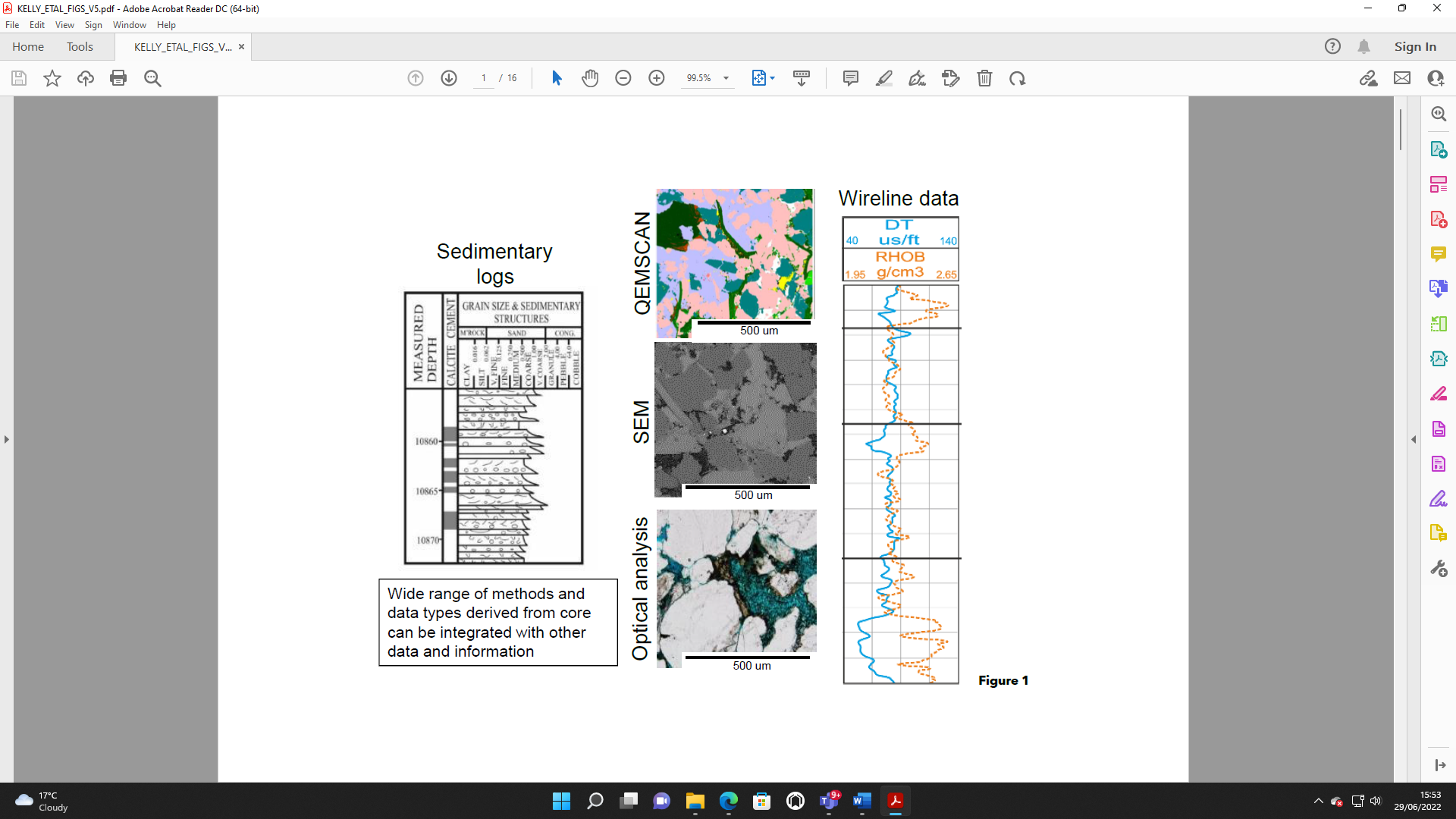 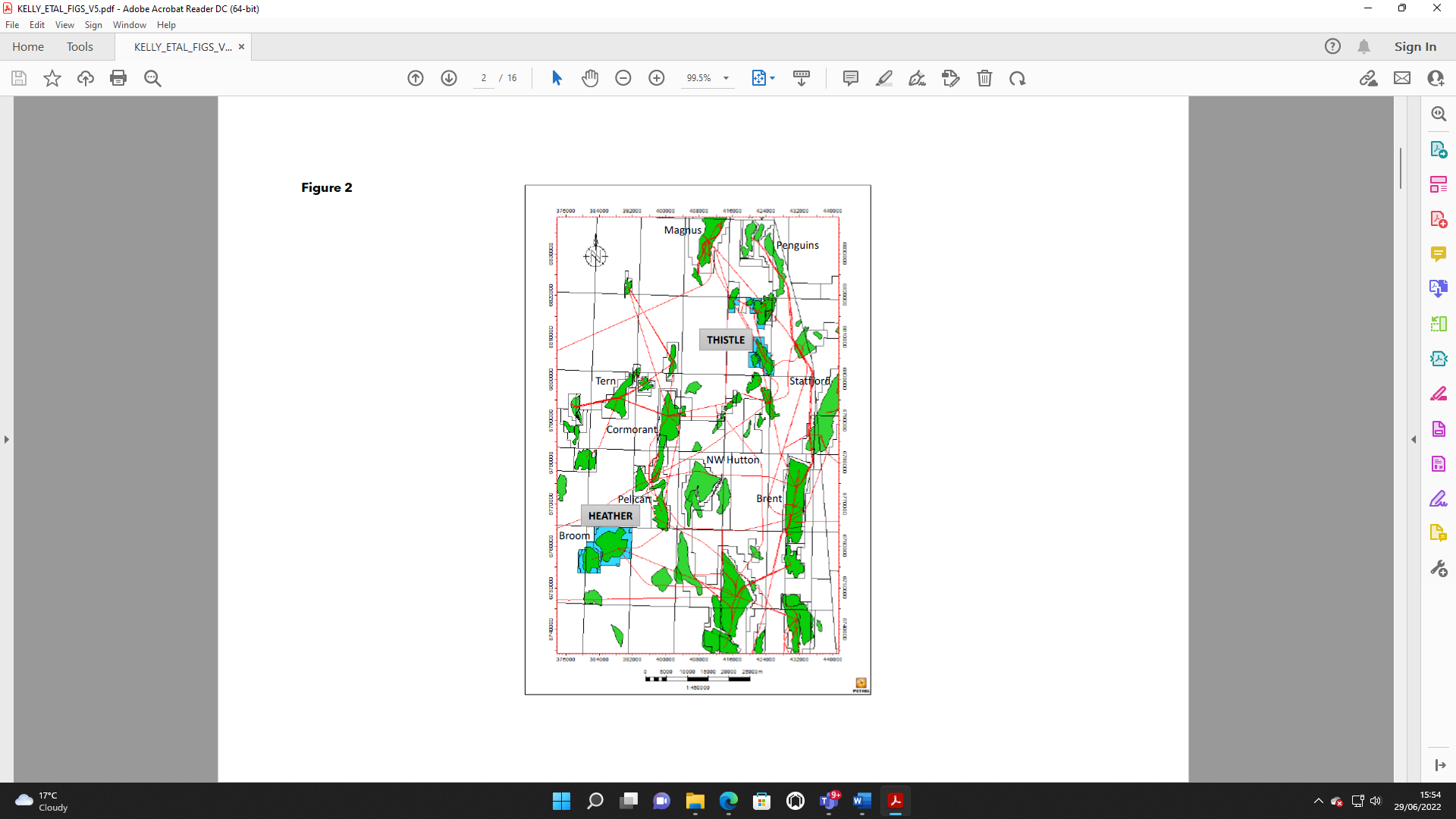 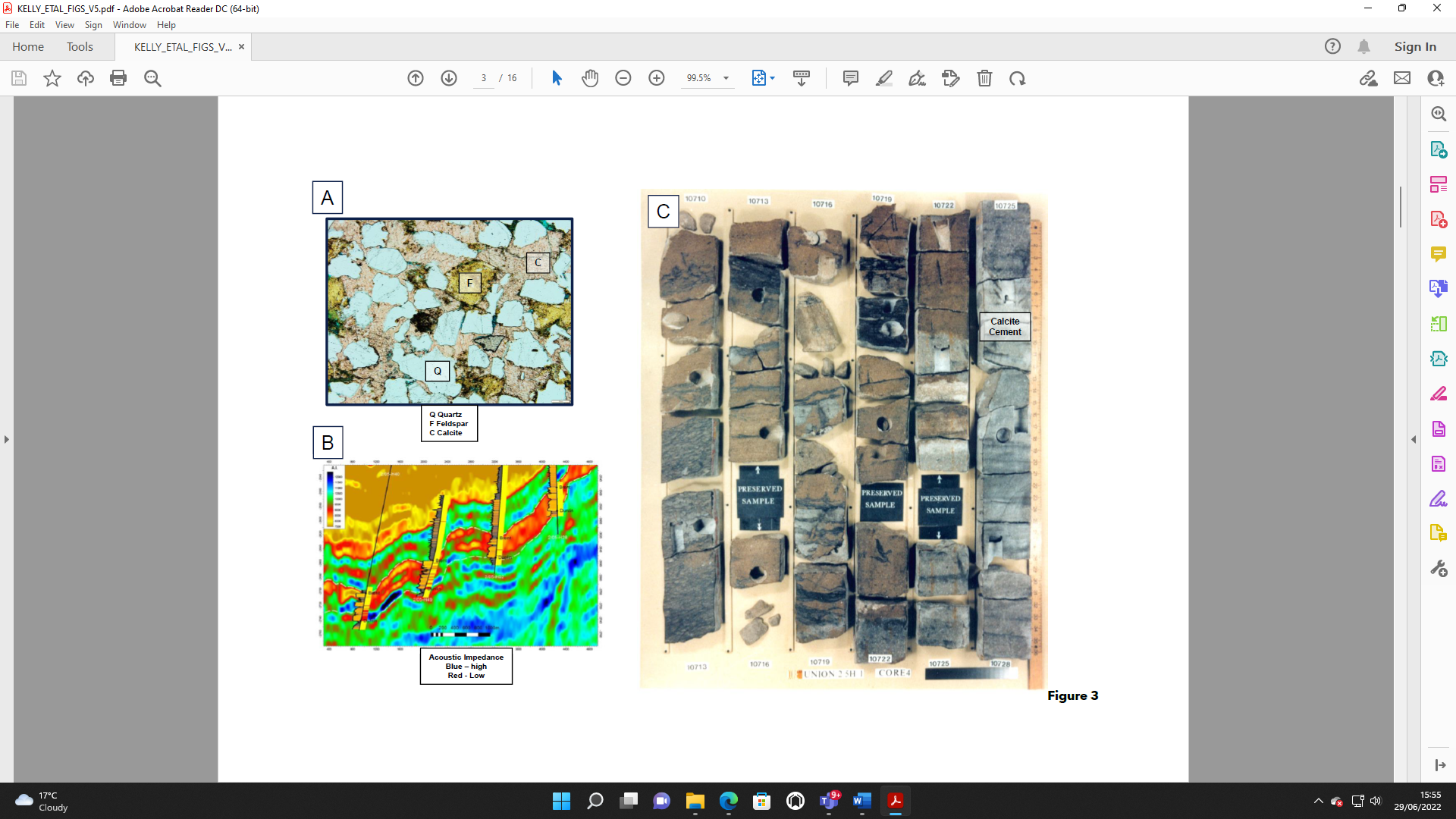 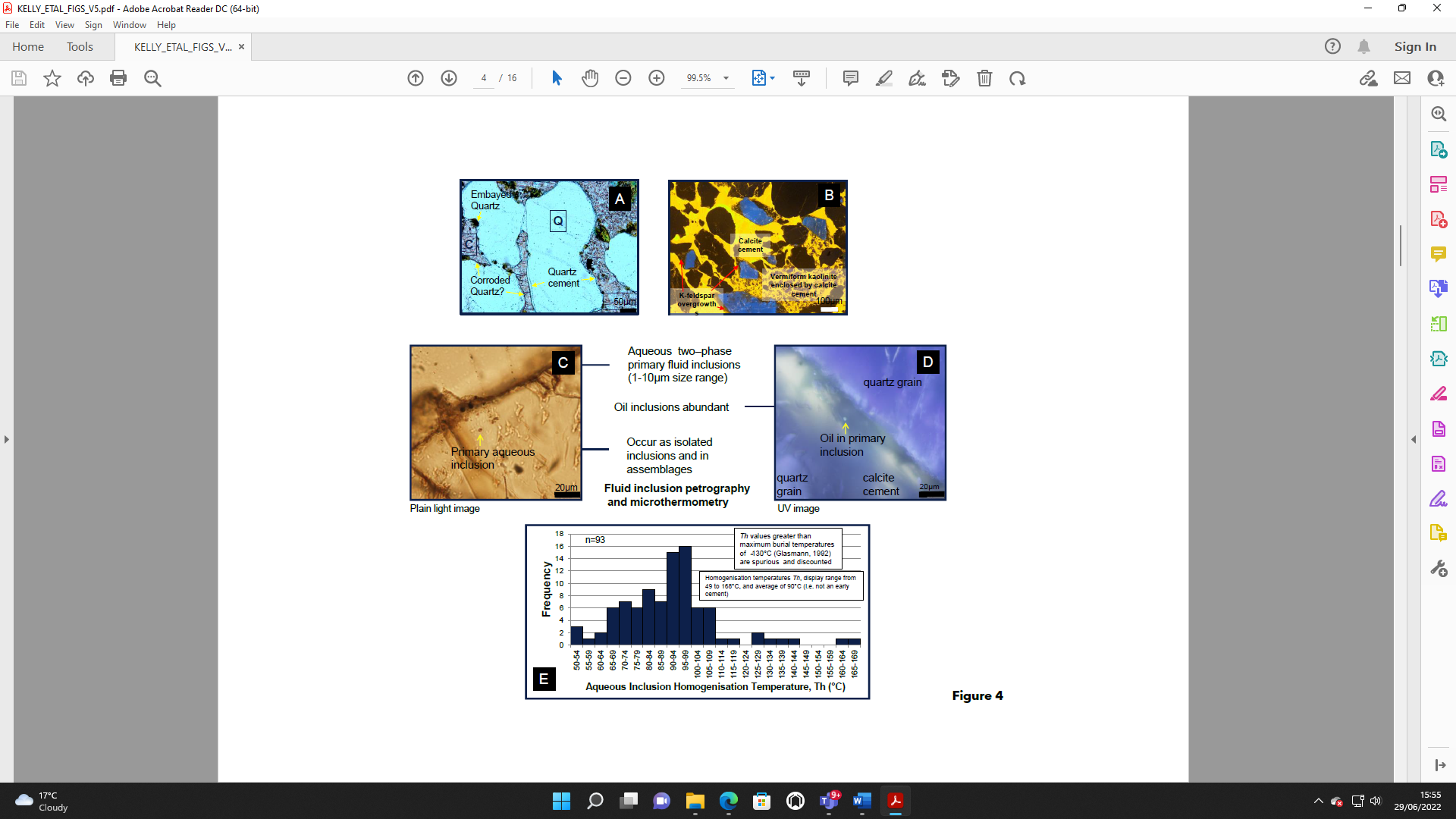 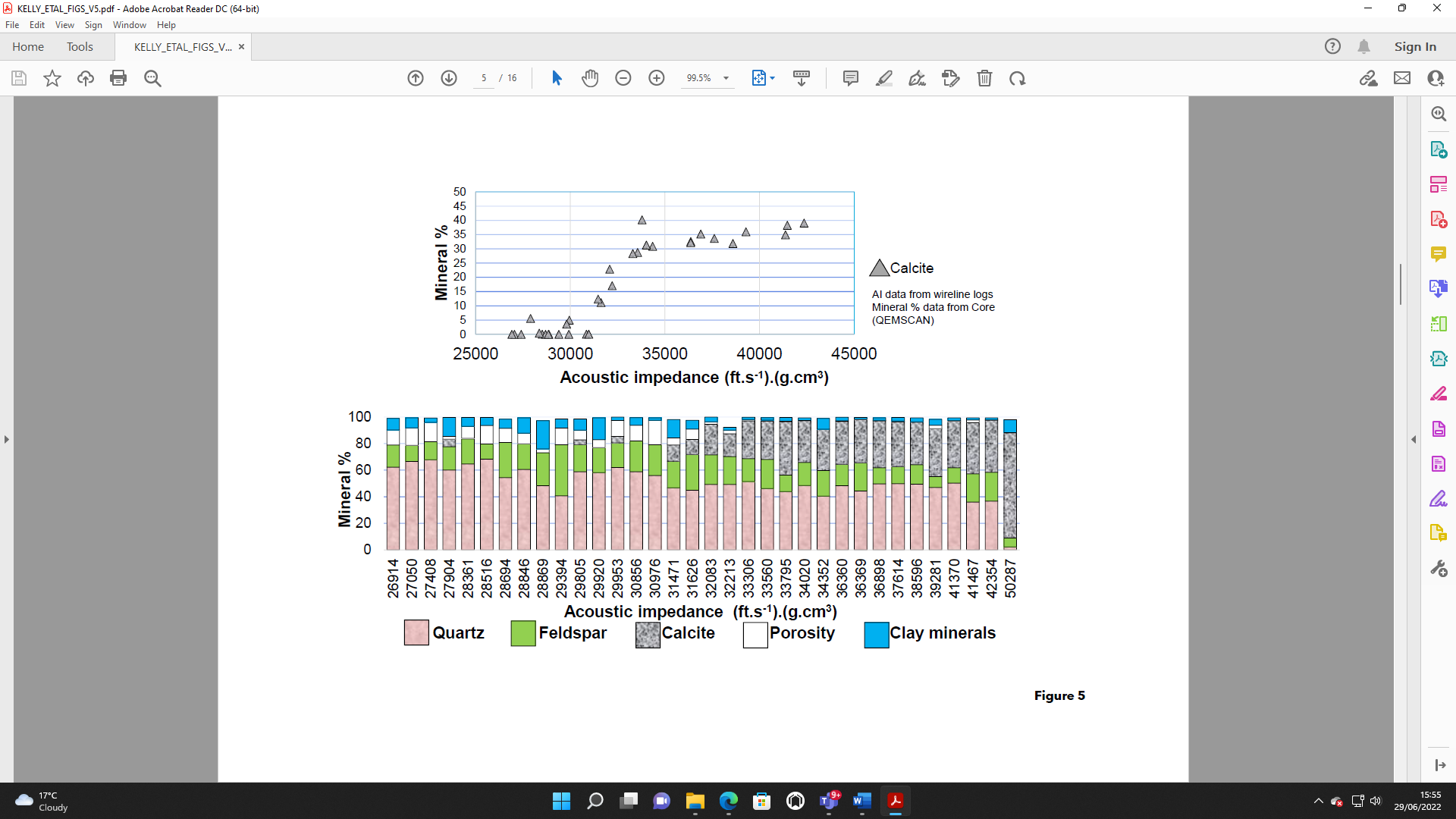 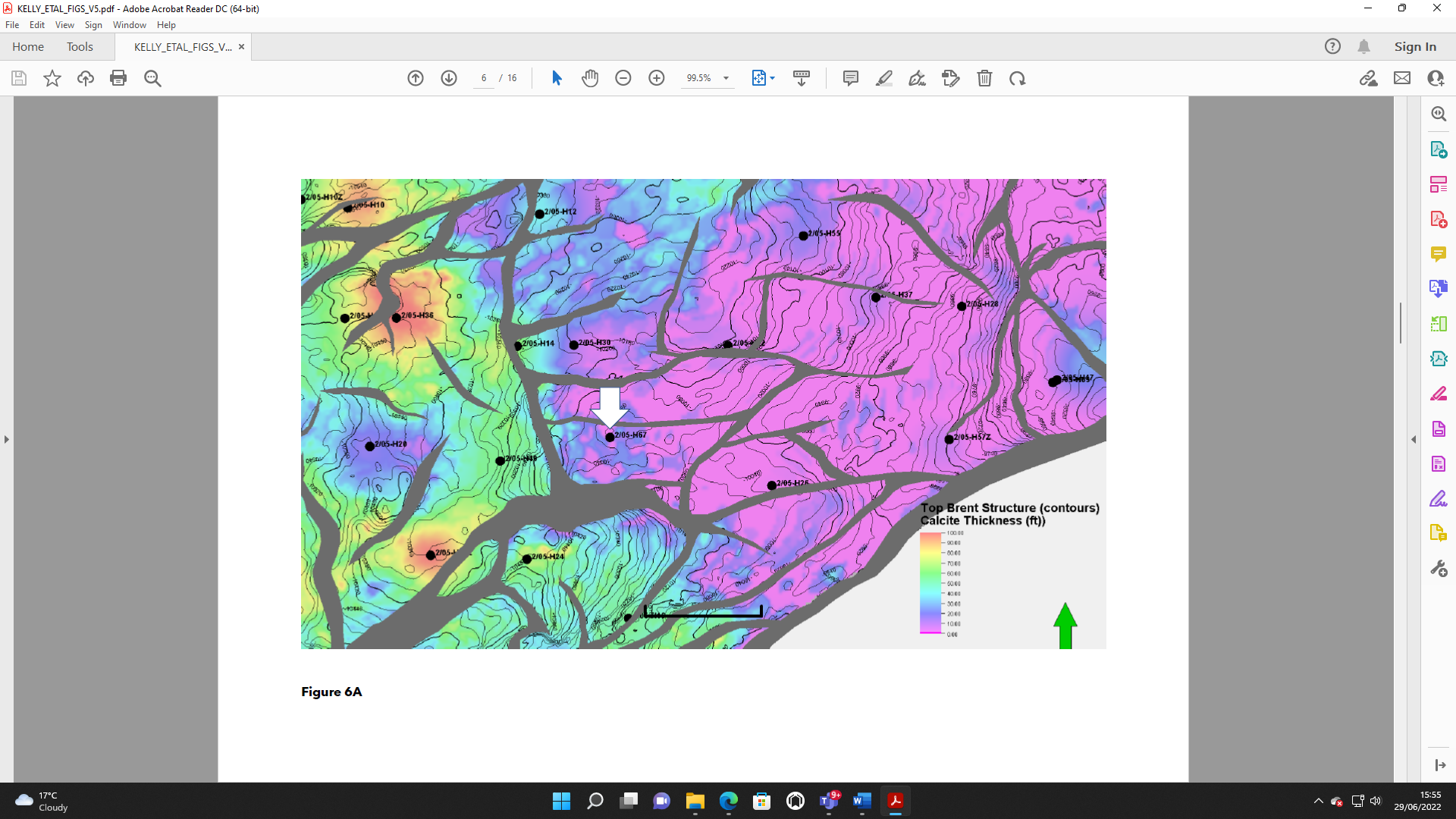 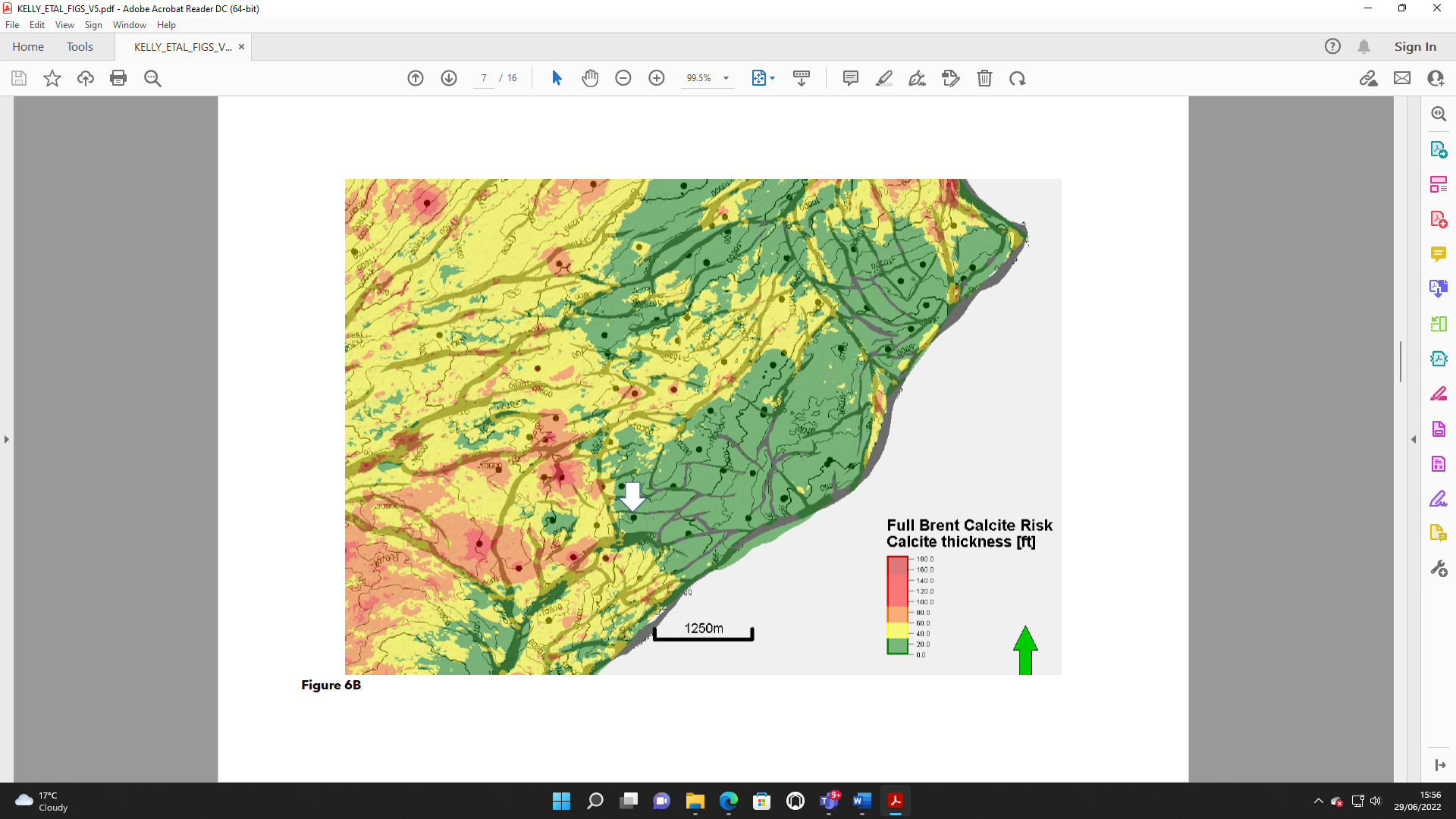 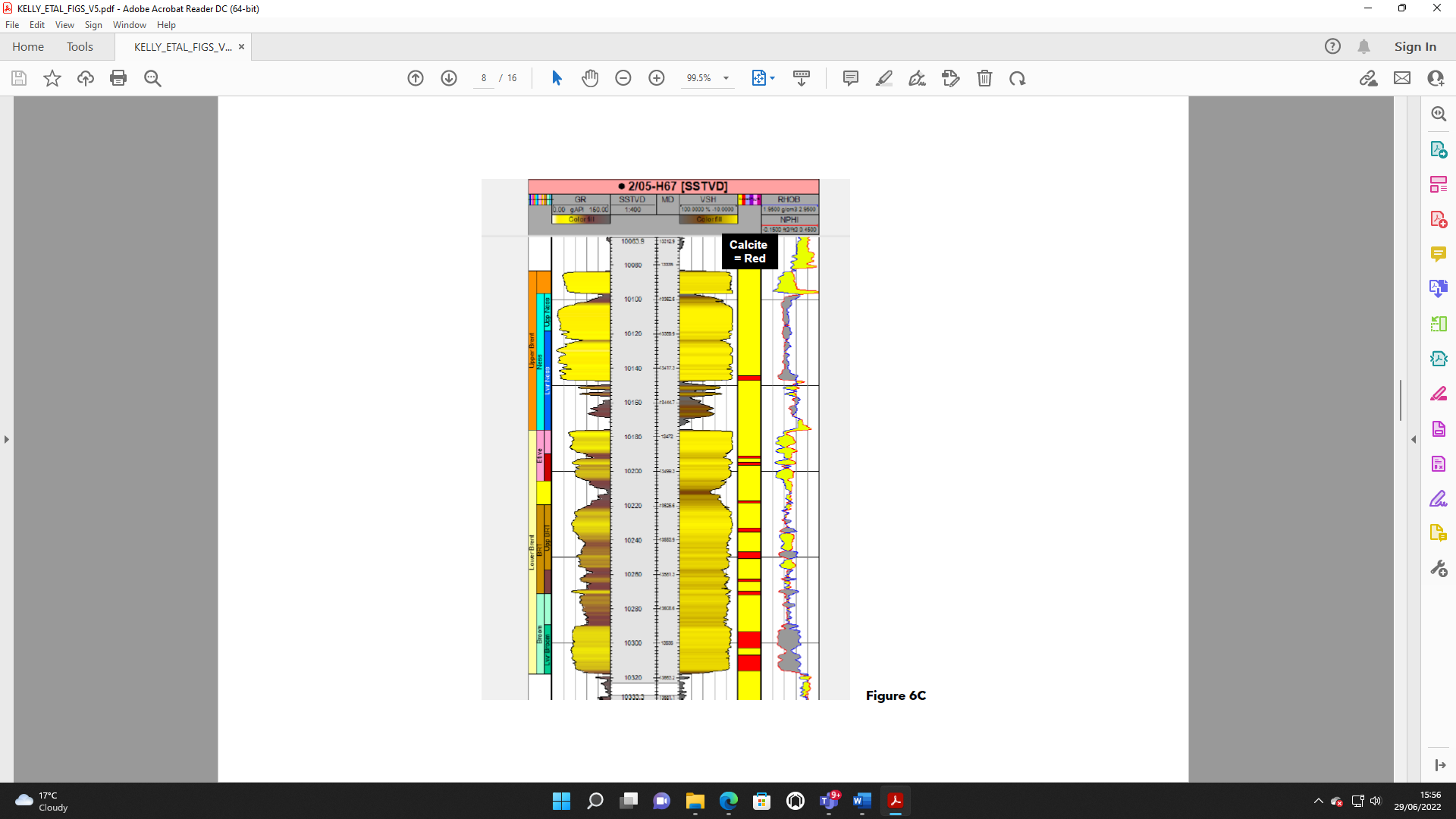 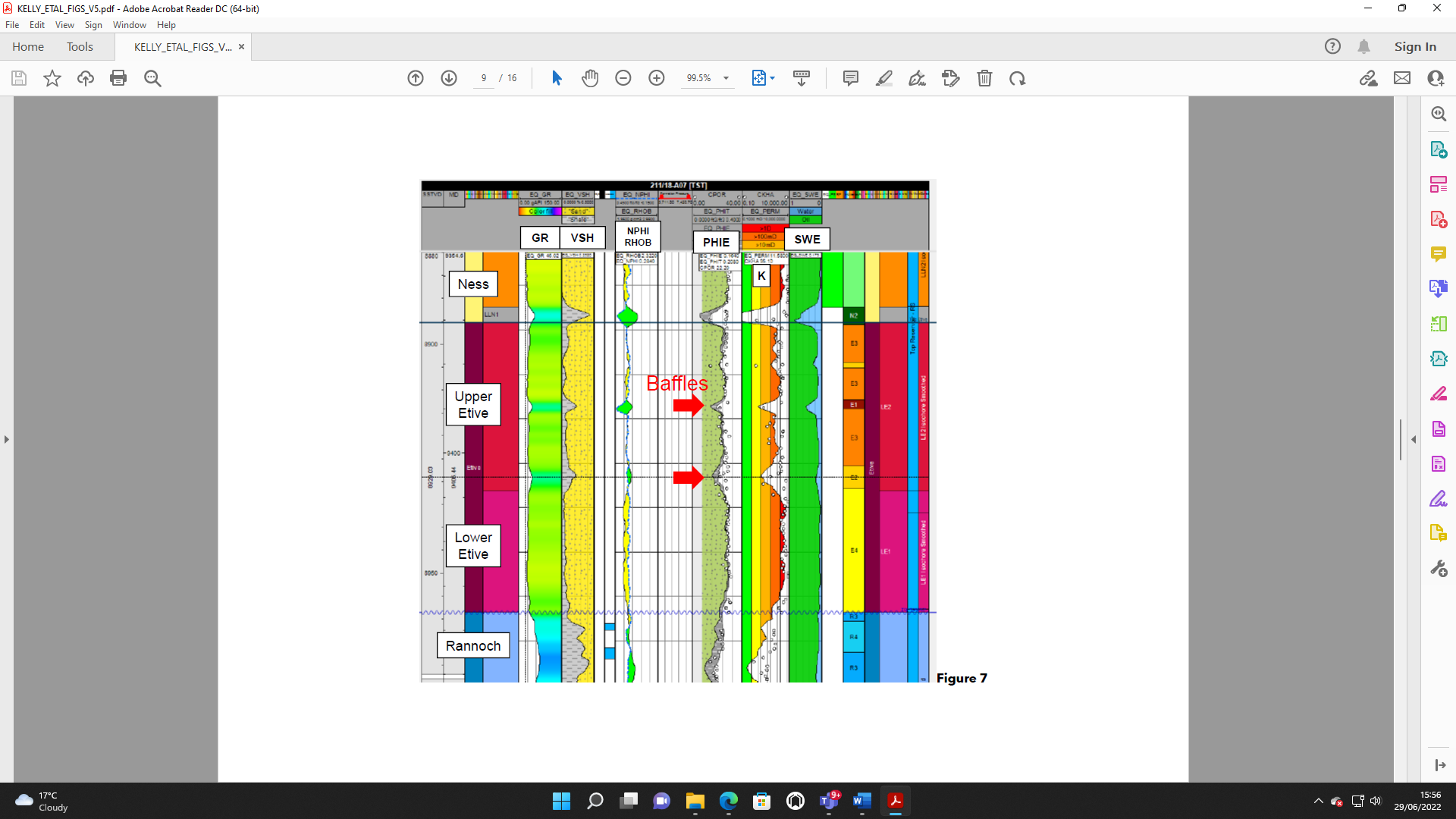 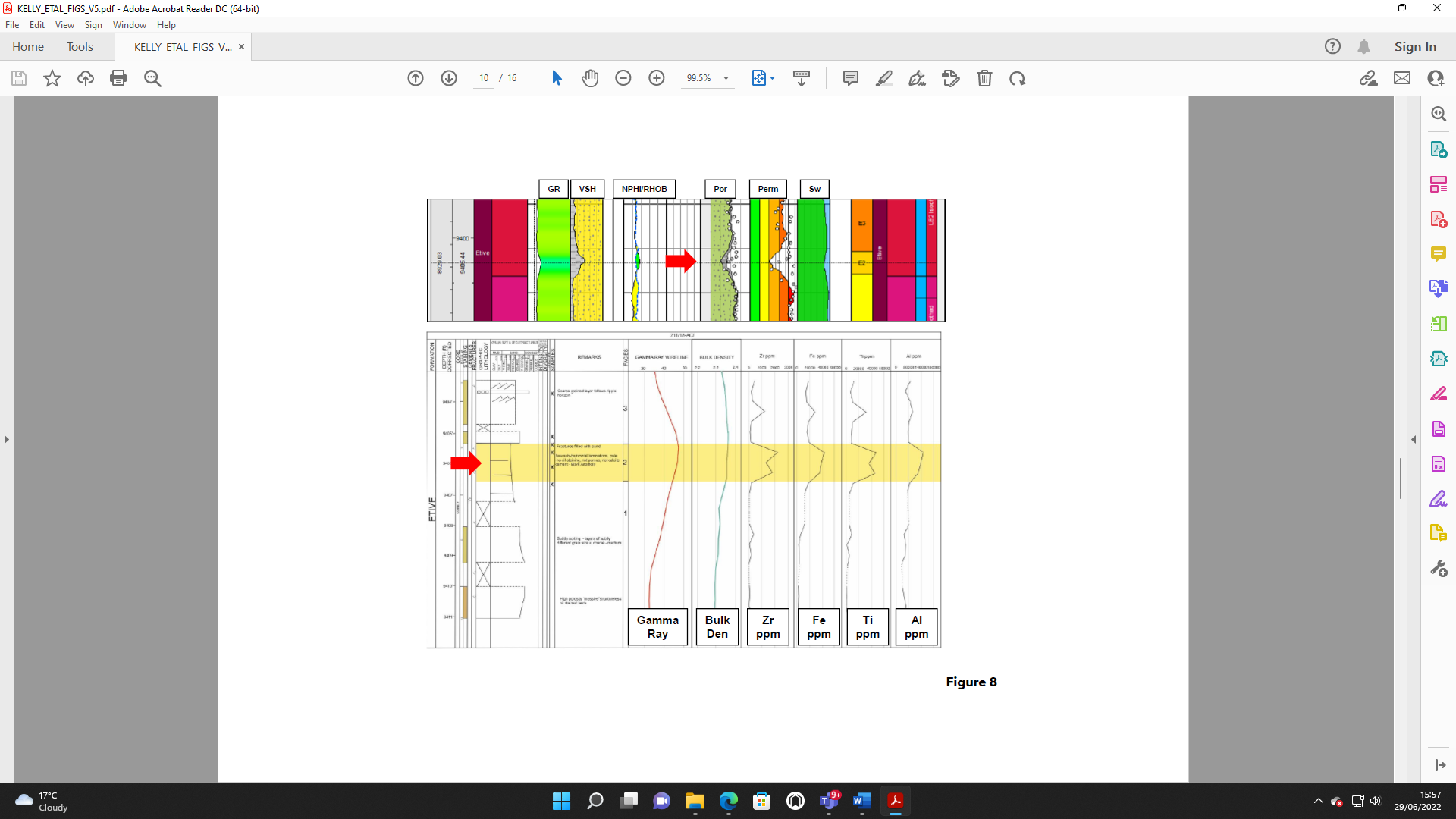 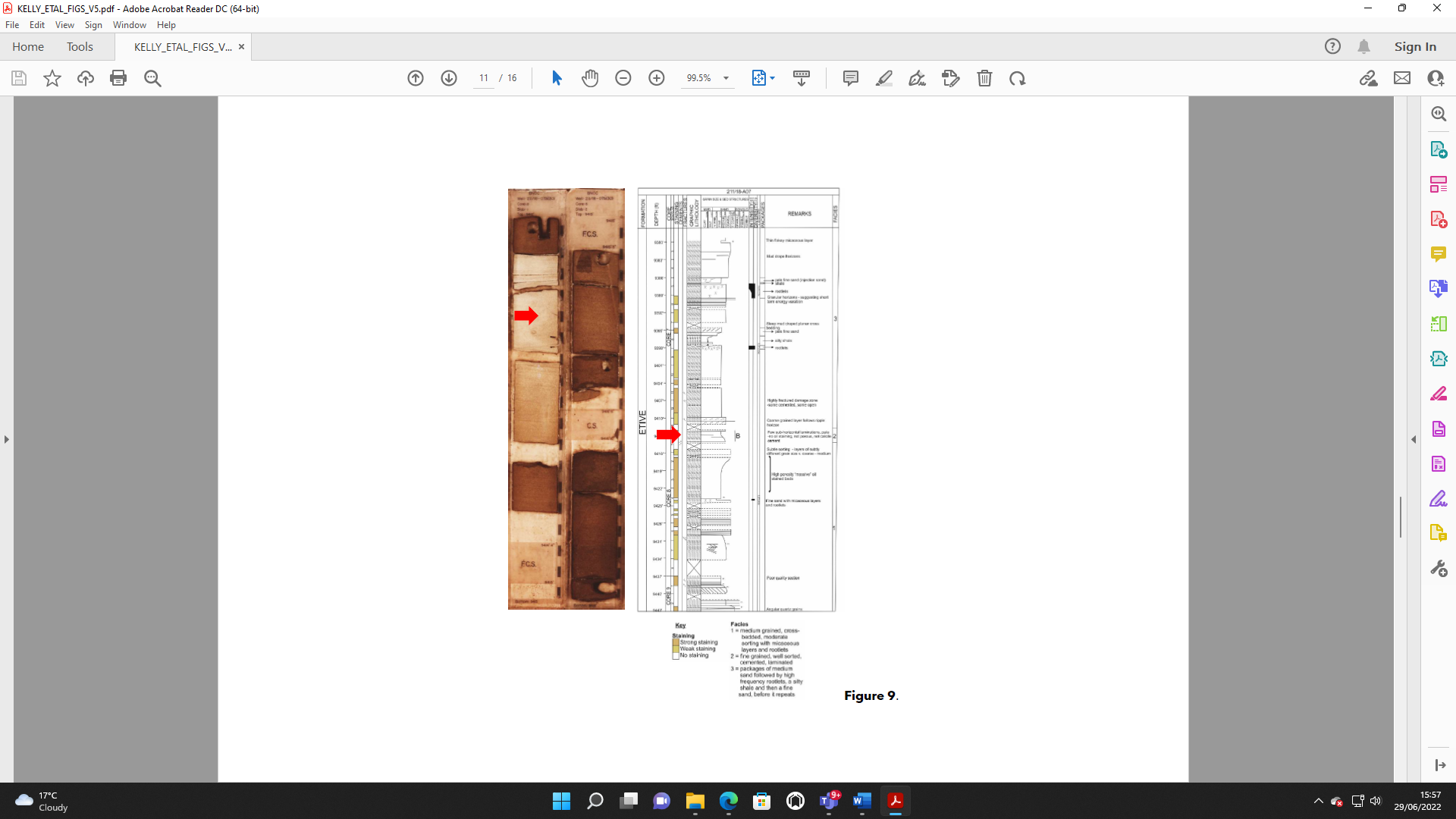 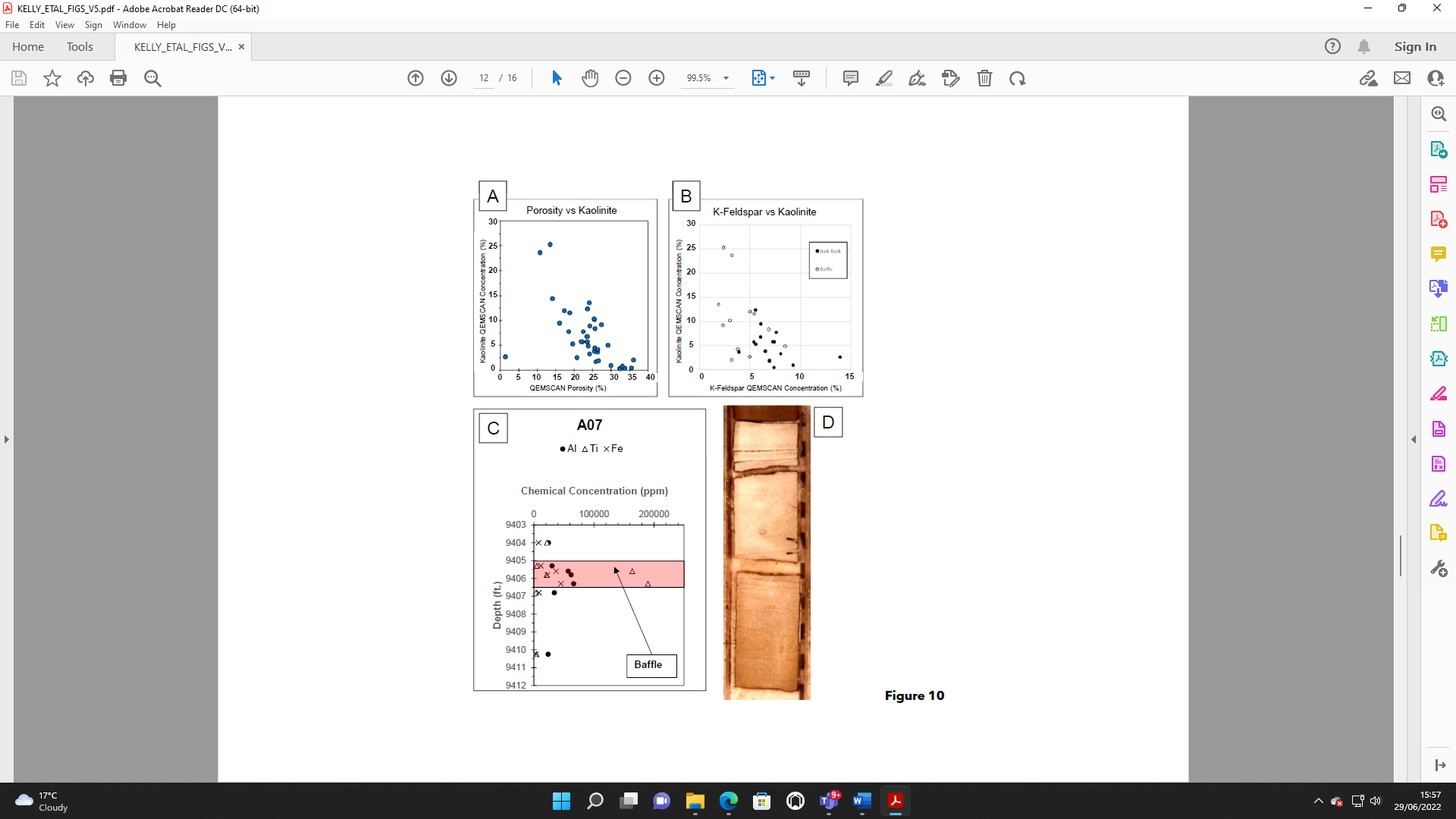 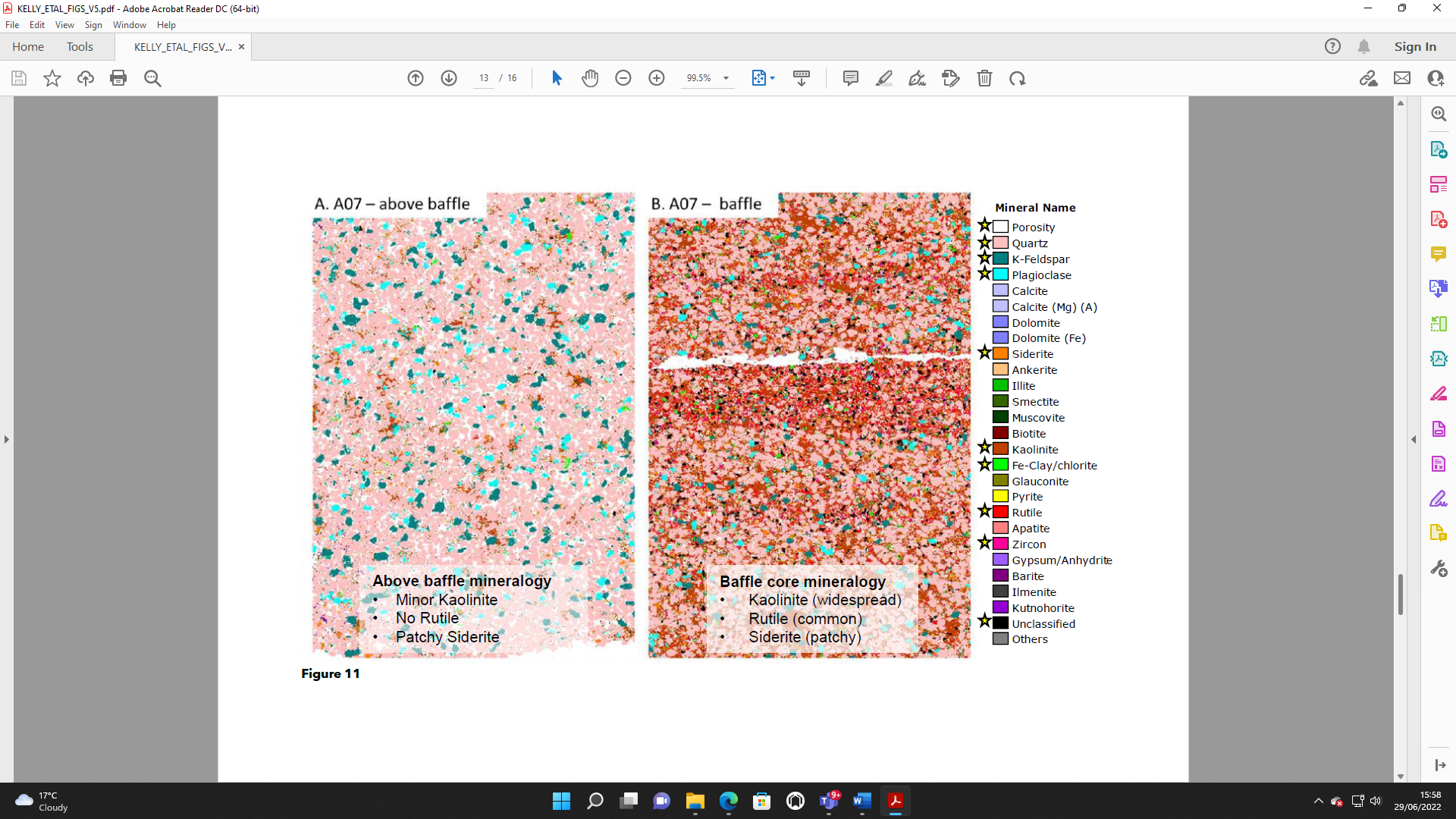 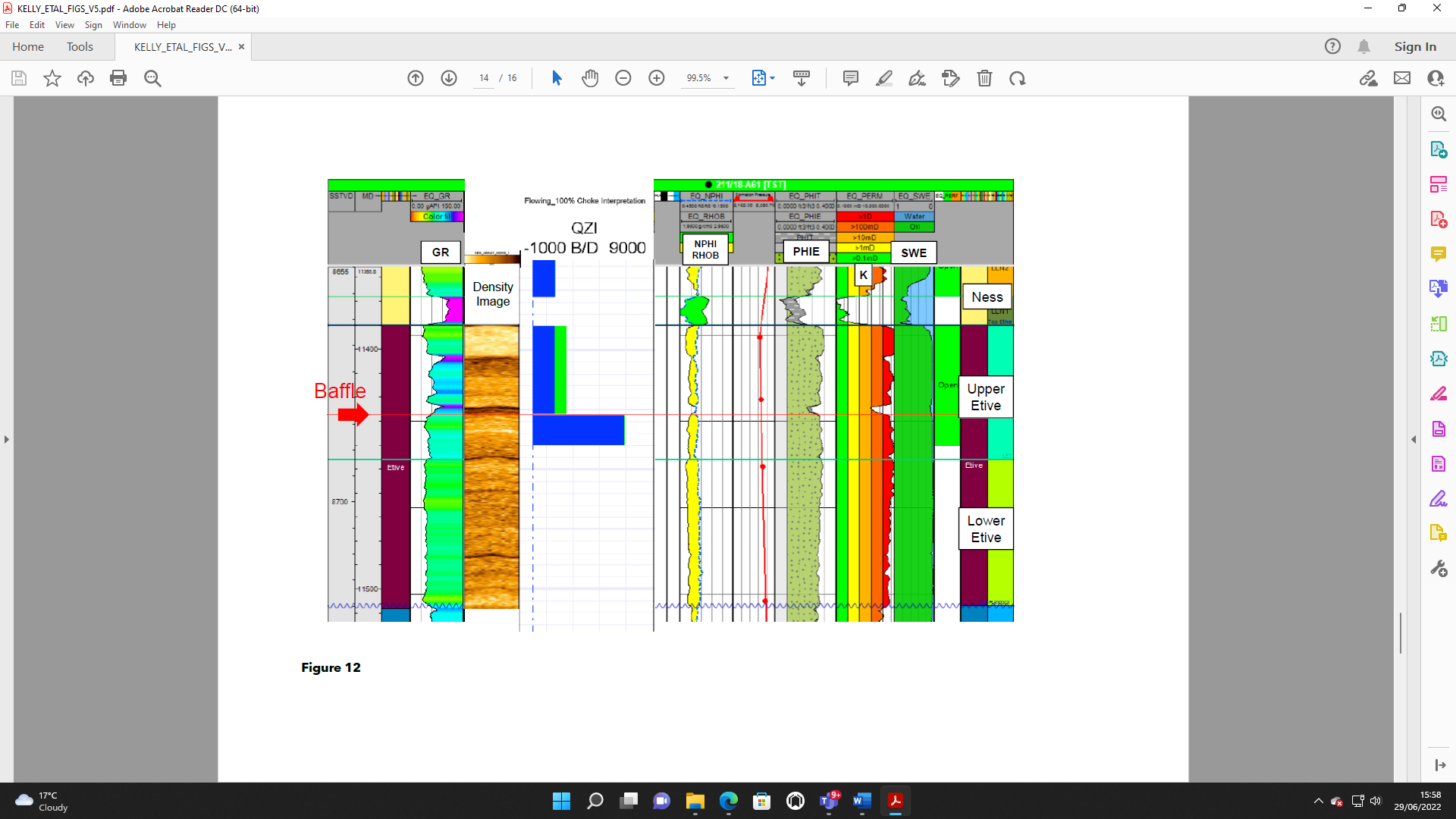 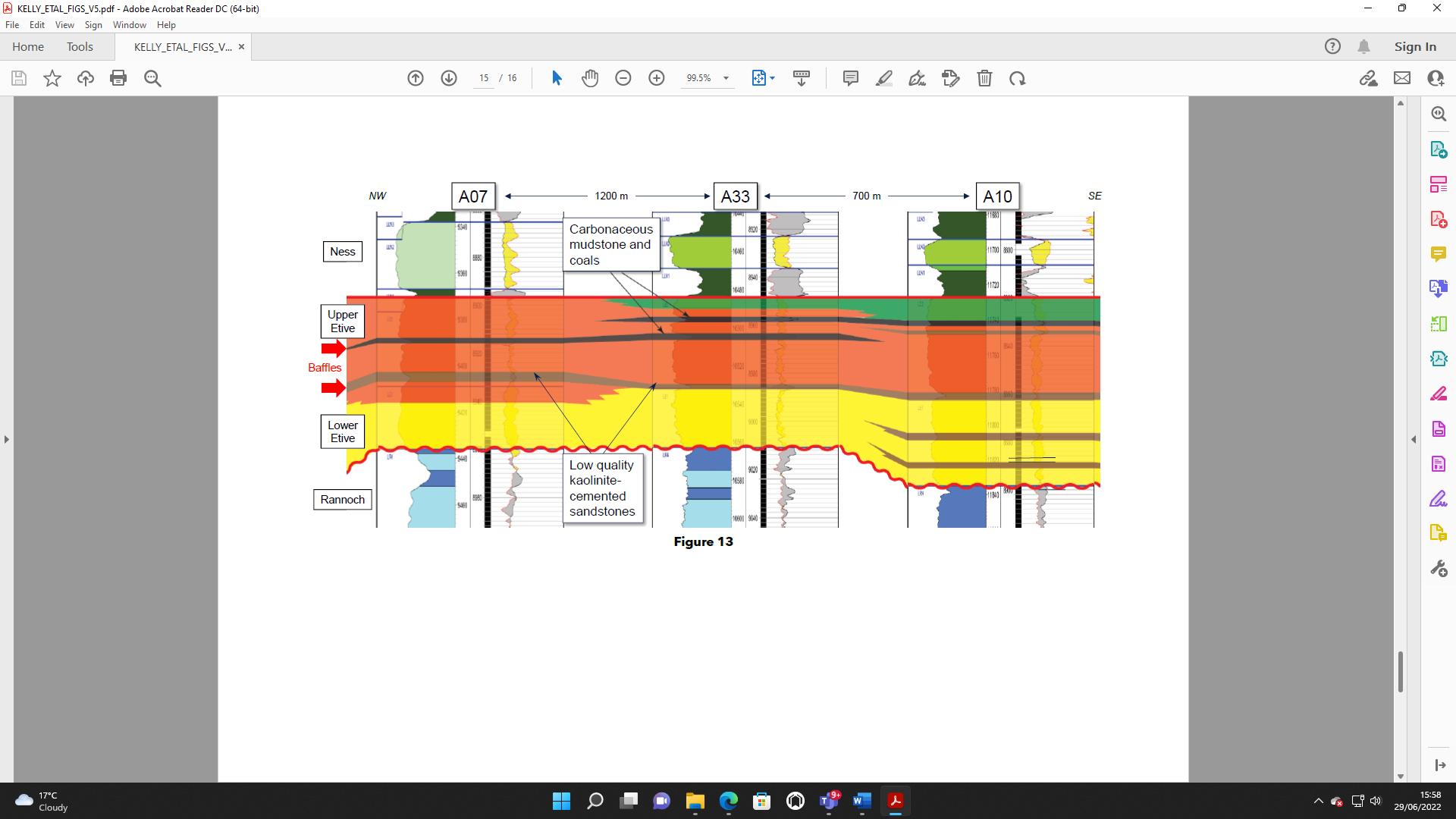 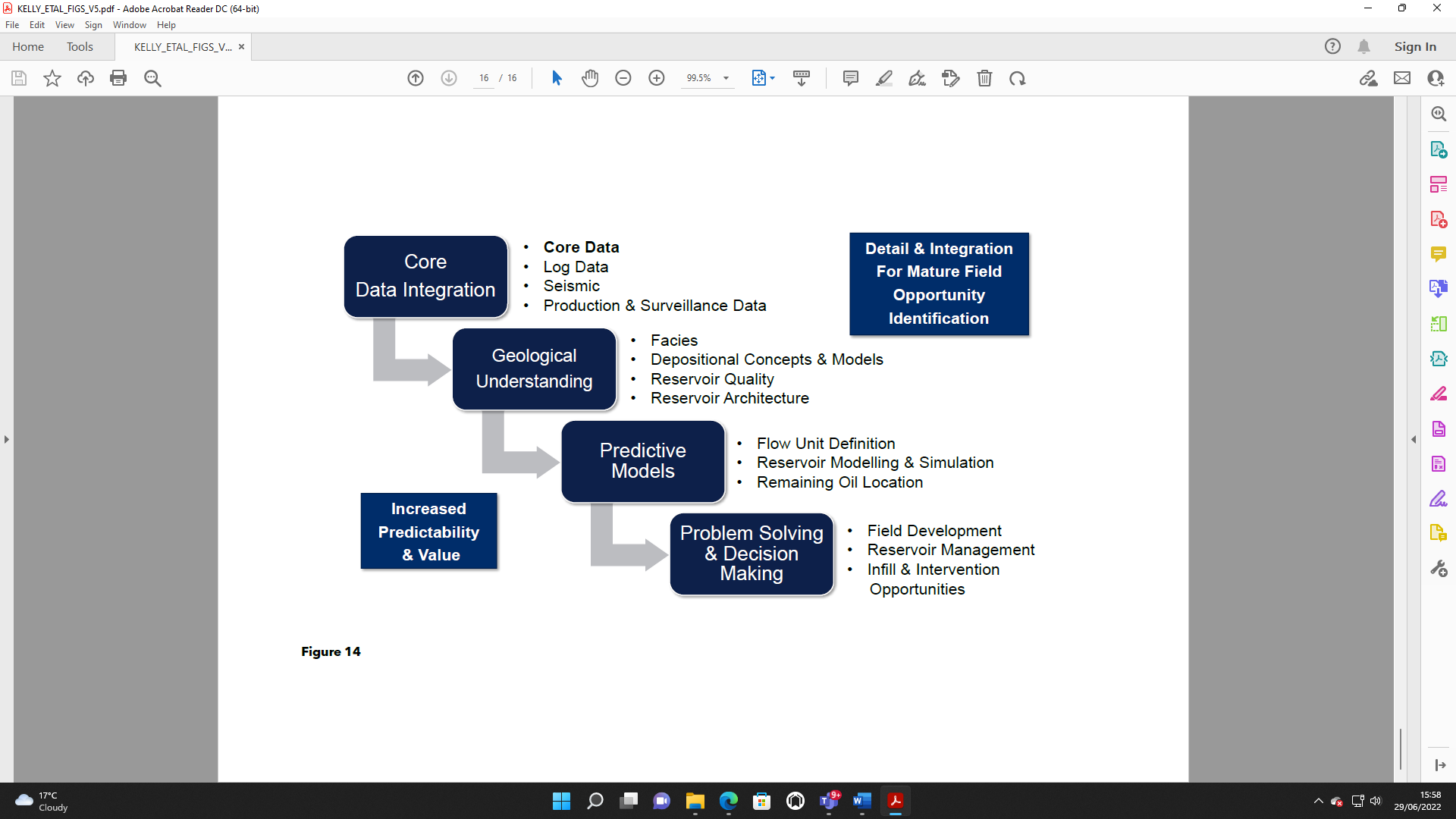 